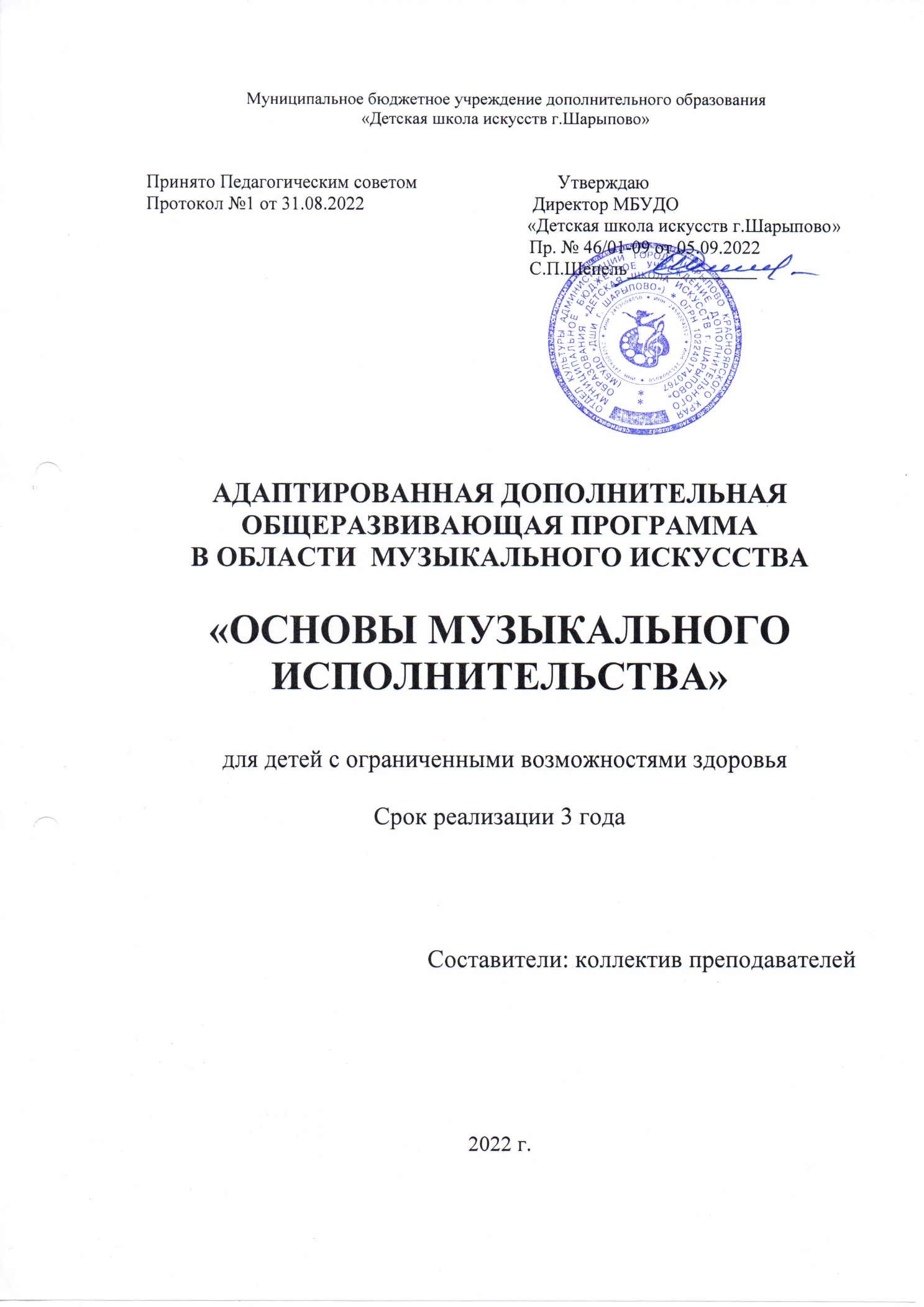 СОДЕРЖАНИЕПояснительная записка. Планируемые  результаты  освоения  обучающимися образовательной программы. Учебный план. График образовательного процесса. Программа учебных предметов.Система  и  критерии  оценок  промежуточной  и  итоговой  аттестации, результатов освоения образовательной программы обучающимися. Программа  творческой,  методической  и  культурно-просветительской  деятельности.1. ПОЯСНИТЕЛЬНАЯ ЗАПИСКААдаптированная дополнительная общеразвивающая  программа  «Основы музыкального исполнительства», далее «Программа», разработана с учетом требований следующих нормативных документов:Федерального закона «Об образовании в Российской Федерации», № 273-ФЗ от 29.12 2012 годаТипового положения об образовательном учреждении дополнительного образования детей, приказ Министерства образования и науки РФ от 26 июня 2012 г. № 504;Рекомендаций по организации образовательной и методической деятельности при реализации общеразвивающих программ в области искусств в детских школах искусств по видам искусств (письмо Министерства культуры Российской Федерации от 21 ноября 2013 года №191-01-39/06-ГИ) Устава МБУДО «ДШИ г.Шарыпово»;Локальных актов МБУДО «ДШИ г.Шарыпово».Получение детьми с ограниченными возможностями здоровья и детьми – инвалидами дополнительного образования в сообществе сверстников и взрослых является их неотъемлемым законодательно закреплённым правом и основополагающим условием успешной социализации. Обеспечение полноценного участия в жизни общества, эффективной самореализации в доступных видах социальной деятельности закреплено Федеральным законом Российской Федерации от 29 декабря 2012 г. № 273-ФЗ «Об образовании в Российской Федерации». Эта категория детей обладает дополнительными образовательными правами на особые педагогические подходы и специальные образовательные условия, закреплёнными в ст. 2, 5, 16, 29, 31 ФЗ № 273.Программа  устанавливает требования к минимуму содержания, структуре и условиям реализации данной программы. Данная программа определяет содержание и организацию образовательного процесса в школе, направлена на:создание условий для реабилитации и полноценного развития детей с ограниченными возможностями здоровья (ОВЗ);организацию эстетического воспитания детей, привлечение наибольшего количества юных жителей города к художественному образованию, творческое, эстетическое, духовно-нравственное развитие обучающегося.	Цель и задачи программы:  	Целью реализации образовательной программы является:раскрытие творческого потенциала личности ребёнка с ОВЗ в детско-взрослом сообществе, формирование жизненных и социальных компетенций через общение с миром музыкального искусства.Задачи адаптации программы призваны решать следующие проблемы:помощь детям с ограниченными возможностями здоровья в оценке их личностных характеристик, формировании адекватного представления о социальных ограничениях и возможностях их преодоления;организация индивидуального маршрута обучения ребёнка, ориентированного на его интересы и возможности;развитие творческих форм обучения и взаимодействия со сверстниками;помощь детям и родителям в преодолении стереотипов мышления о непреодолимости ограничений, накладываемых инвалидностью;выявление творческого потенциала обучающихся-инвалидов, детей с ОВЗ путём включения в разнообразные виды деятельности совместно со здоровыми детьми (участие в творческих коллективах, посещение зрелищных мероприятий, участие в конкурсах и фестивалях, занятиях ДТО);оказание психологической помощи детям, их родителям в развитии навыков общения для психологической ориентации инвалидов на выход из пассивного социального состояния.Задачи образовательные:реабилитация детей с ограниченными возможностями здоровья средствами музыкального искусства;формирование активной оптимистической жизненной позиции;формирование потребности художественного самовыражения;приобретение детьми знаний, умений и навыков основ игры на одном из инструментов (фортепиано, скрипка, баян, аккордеон, балалайка, домра, духовые инструменты), позволяющих творчески исполнять музыкальные произведения; приобретение детьми умений и навыков сольного и ансамблевого музицирования, хорового пения;приобретение детьми основ музыкальных  и общекультурных теоретических знаний.Задачи развивающие:развитие навыков сознательной регуляции собственного поведения в обществе;развитие мотивационной и эмоционально-волевой сферы;приобретение детьми опыта творческой деятельности;развитие навыков коллективного музицирования;общее интеллектуальное и музыкальное развитие детей;развитие способностей к социализации и адаптации к жизни в обществе;развитие общей культуры обучающихся.Задачи воспитательные:овладение детьми духовными и культурными ценностями народов мира;формирование  у обучающихся нравственных черт характера посредством проживания и осмысления художественных образов;воспитание и развитие у обучающихся личностных качеств, позволяющих уважать и принимать духовные и культурные ценности разных народов;формирование у обучающихся эстетических взглядов, нравственных установок и потребности общения с духовными ценностями;формирование у обучающихся умения самостоятельно воспринимать и оценивать культурные ценности;воспитание детей в творческой атмосфере, обстановке доброжелательности, эмоционально-нравственной отзывчивости;формирование общей культуры обучающихся.Для адаптации образовательной программы для обучения детей-инвалидов и детей с ограниченными возможностями здоровья используются следующие методы:проведение опросов, бесед, тестирования для определения особенностей психической деятельности и личностных характеристик детей-инвалидов и детей с ОВЗ для занятий по программе;беседы с детьми и их родителями о здоровом образе жизни, о возможностях сохранения и самовосстановления здоровья, о направленностях программ дополнительного образования;проведение педагогом дополнительного образования консультаций детей и родителей о направленностях и особенностях общеразвивающих программ ДШИ;организация знакомства представителей детско-взрослого сообщества;организация участия обучающихся по программе в творческих коллективах школы, коллективной творческой деятельности.Срок освоения дополнительной общеразвивающей программы в области музыкального искусства «Основы музыкального исполнительства» для детей с ОВЗ, составляет:для детей, поступивших  в  первый класс школы  в возрасте от   восьми до четырнадцати лет -  составляет 3 года.Срок обучения по программе может быть увеличен, исходя их реальных условий развития обучающегося, состояния его здоровья.На всех этапах освоения общеразвивающих программ для обучающихся с ОВЗ, проявляющих специальные способности и повышенную мотивацию,  предусмотрена возможность их подготовки и перевода на освоение предпрофессиональных программ. 2. ПЛАНИРУЕМЫЕ РЕЗУЛЬТАТЫ ОСВОЕНИЯ ПРОГРАММЫ ОБУЧАЮЩИМИСЯ.Минимум содержания адаптированной общеразвивающей программы в области музыкального искусства «Основы музыкального исполнительства и хорового пения» для детей с ОВЗ должен обеспечивать развитие значимых для реабилитации, образования, социализации, самореализации подрастающего поколения интеллектуальных и художественно-творческих способностей ребенка, его личностных и духовных качеств. Результатом освоения общеразвивающей программы должно быть приобретение учащимися следующих знаний, умений и навыков:расширение социального опыта детей и их родителей о компенсаторных способностях организма, расширение компетентности детей в области государственных социально-образовательных программ, направленных на доступность дополнительного образования данной категории детей;развитие рефлексивных способностей, умений анализа и самоанализа;развитие творческого потенциала обучающихся;формирование социальных и жизненных компетенций;приобретение детьми-инвалидами и детьми с ОВЗ социально значимого опыта взаимодействия со здоровыми сверстниками;совершенствование навыков общения, уменьшение проблем подростков в сфере межличностного общения, в учебной деятельности;ознакомление общественности с проблемами детей-инвалидов и детей с ОВЗ через публичную демонстрацию достижений (конкурсы, концерты, мастер-классы, открытые уроки);в области исполнительской подготовки:навыков исполнения музыкальных произведений (сольное исполнение, коллективное исполнение);умений использовать выразительные средства для создания художественного образа;умений самостоятельно разучивать музыкальные произведения  различных жанров и стилей;навыков публичных выступлений;навыков общения со слушательской аудиторией в условиях музыкально-просветительской деятельности школы;	в области историко-теоретической подготовки:первичных знаний о музыкальных жанрах и основных стилистических направлениях;знаний лучших образцов мировой музыкальной культуры (творчество великих композиторов, выдающихся отечественных и зарубежных произведений в области музыкального искусства);знаний основ музыкальной грамоты;знаний основных средств выразительности, используемых в  музыкальном искусстве;знаний  наиболее употребляемой музыкальной терминологии.3. УЧЕБНЫЙ ПЛАН     Объем общеразвивающей программы рассчитывается с учетом доступного для его реализации ресурса времени обучающегося, допустимой учебной нагрузки при одновременном освоении программ общего (обязательного) и дополнительного образования, состояния здоровья ребёнка с ОВЗ.Примечание:1.Возраст детей, приступающих к освоению программы -  от 8 до 14 лет.2.Младшими классами следует считать I-II классы, старшим – III класс.3.Выпускники III класса считаются окончившими полный курс образовательного учреждения.4.Предмет по выбору вводится в учебный план, исходя из состояния здоровья ребёнка, и с учётом его пожеланий. Часы, отведенные на предмет «Коллективное музицирование» могут быть использованы для занятий хоровым пением или оркестром (по выбору).6.Количественный состав групп по предмету «Основы музыкальной грамоты и слушания музыки»  для детей с ОВЗ – от 3-х человек (возможны также мелкогрупповые формы работы от 2-х человек), по хору  в среднем –12 человек, по оркестру – 4-6 человек, по ансамблю-от 2-х человек7.Школа может предусматривать репетиционные часы и сводные занятия оркестром и хором для подготовки общешкольных концертов и других мероприятий, направленных на совершенствование образовательного процесса.8.Необходимо предусмотреть концертмейстерские часы:Для проведения занятий с хорами по группам в соответствии с учебным планом и для сводных репетиций. Для проведения занятий по музыкальному инструменту (домра, балалайка, скрипка, духовые инструменты) из расчета 1час в неделю на каждого ученика.Для занятий по предмету «Ансамбль»- 100% учебного времени.9.Общеразвивающая программа предусматривает внеаудиторную работу с обучающимися. Отводимое для внеаудиторной работы время используется  для организации посещения учащимися учреждений культуры, участия обучающихся в творческих мероприятиях и социокультурной деятельности школы. 4.ГРАФИК ОБРАЗОВАТЕЛЬНОГО ПРОЦЕССА.Продолжительность учебного года при реализации общеразвивающей программы «Основы инструментального исполнительства» составляет 39 недель, продолжительность учебных занятий 34 – 35 недель. В течение учебного года предусматриваются каникулы в объёме не менее 4 недель.Летние каникулы устанавливаются в объёме 13 недель.Каникулы проводятся в сроки, установленные при реализации основных образовательных программ начального общего и основного общего образования и прописаны в годовом календарном учебном графике школы.В основе расчета количества учебных часов в неделю заложена учебная  единица – урок. Продолжительность урока определена Уставом школы и составляет 40 минут.Изучение учебных предметов учебного плана осуществляется в форме индивидуальных занятий, мелкогрупповых занятий (численностью от 2 человек), групповых занятий (численностью от 4 до 12 человек).Некоторым детям может понадобиться дополнительная помощь, учитывая характер нарушения – дополнительное сопровождение или оборудование и т.д.5.ПРОГРАММА УЧЕБНЫХ ПРЕДМЕТОВ.1.Музыкальный инструмент: фортепиано2.Основы музыкальной грамоты и слушание музыки3.Предмет по выбору: Коллективное музицирование: хоровое пение4. Предмет по выбору: Коллективное музицирование: оркестр, ансамбль1.Музыкальный инструмент: фортепиано1-3 классыРабочая программа «Музыкальный инструмент: фортепиано» (составитель Кубрикова З.Г.) разработана на основе  «Рекомендаций по организации образовательной и методической деятельности при реализации общеразвивающих программ в области искусства»,  а также на основе проекта примерной программы по учебному предмету «Музыкальный инструмент: фортепиано» (Москва, 2013г.).Срок реализации данной программы составляет 3 года (с 1 по 3 класс). Целью учебного предмета является нравственное и эстетическое воспитание личности ребёнка с ограниченными возможностями здоровья через развитие творческих способностей ребенка, способствующих адаптации его в социуме.Задачи учебного предмета: Образовательные:научить игре на фортепиано;сформировать представление о музыкальных терминах и обозначения;Развивающие:развить координацию: движений, интонационно-слуховых и мыслительных процессов;содействовать развитию образно-эмоциональной сферы;развить познавательный интерес, мышление, воображение, восприятие;Воспитательные:воспитать общую и сценическую культуру поведения;воспитать трудолюбие и целеустремленность;воспитать музыкальный вкус и устойчивый интерес к музыке;содействовать воспитанию коммуникативных способностей.Требование к уровню подготовки обучающегося:Результатом освоения программы по учебному предмету «Музыкальный инструмент» (фортепиано) является приобретение учащимися следующих знаний, умений и навыков:- владеть инструментом самостоятельно, разбирать и разучивать музыкальные произведения;- играть в ансамбле, аккомпанировать;- разбираться в музыкальной терминологии.Воспитать:- культуру поведения на занятиях, на концертных выступлениях, массовых мероприятиях;- коммуникативность – при игре ансамблей, аккомпанементов, в игровых программах, досуговых мероприятиях и подготовке к ним;- трудолюбие – в ходе домашней подготовке к занятиям, во время занятий.Развить:- координацию движений игрового аппарата. Способность применять эти навыки при исполнении музыкального произведения.- образно-эмоциональную сферу в ходе работы над характером произведений, над выразительностью исполняемой музыки и поэтому могут исполнять произведения с использованием всех средств музыкальной выразительности:- познавательный интерес, увлеченность занятиями, потребность в получении новых знаний.2.Основы музыкальной грамоты и слушание музыки1-3 классыРабочая программа «Основы музыкальной грамоты и слушание музыки» (составитель Хасанова Р.А., Воеводина С.Н.) разработана на основе  «Рекомендаций по организации образовательной и методической деятельности при реализации общеразвивающих программ в области искусства»,  а также на основе проекта примерной программы по учебному предмету «Слушание музыки» (Москва, 2012г.) «Сольфеджио» 9Москва, 1991г.)Срок реализации данной программы составляет 3 года (с 1 по 3 класс). Цель программы – формирование художественно-творческой направленности личности, потребности ребенка с ограниченными возможностями здоровья в общении с музыкальной культурой, воспитание эстетического вкуса, расширение музыкального кругозора.	                                                                                                                                                                                                                                                                                                                                                                                                                                                               	Задачи программы:развить музыкально-слуховые способности обучающихся, музыкальное мышление и музыкальную память,  как основу для практических навыков;воспитать навыки сольфеджирования одноголосных мелодий;дать начальные знания в области музыкальной грамотности;формировать слуховое восприятие, использовать приобретенные знания и навыки для слушания классической, народной и современной музыки;Требования к уровню подготовки обучающего:наличие первичных теоретических знаний по музыкальной грамоте, профессиональной музыкальной терминологии;умение сольфеджировать одноголосные музыкальные примеры;умение записывать несложные мелодии;владение элементарными вокально-интонационными навыками;умение слышать пройденные мелодические обороты, интервалы, трезвучия; умение простукивать не сложные  ритмические рисунки; умение осуществлять простой анализ прослушанному произведению.Предмет по выбору:3.Коллективное музицирование: хоровое пениеРабочая программа «Коллективное музицирование: хор» (составитель Пискунова А.Г.) разработана на основе  «Рекомендаций по организации образовательной и методической деятельности при реализации общеразвивающих программ в области искусства»,  а также на основе  примерной программы «Хоровой класс». МК РФ, 2003 г.Обучение хоровому пению включает формирование, овладение и развитие важнейших вокально-хоровых навыков. В содержание вокальных навыков входят: певчая установка (правильное положение корпуса, головы, голосового аппарата), дыхание, звукообразование и звуковедение, дикция и артикуляция. Хоровые навыки включают в себя строй, ансамбль и понимание дирижерского жеста.Результатом освоения программы учебного предмета «Коллективное музицирование: хор», являются следующие знания, умения, навыки:-знание начальных основ хорового искусства;-навыки коллективного хорового исполнительского творчества;-сформированные практические навыки исполнения авторских, народных хоровых и вокальных ансамблевых произведений отечественной и зарубежной музыки, в том числе хоровых произведений для детей;-наличие практических навыков исполнения партий в составе хорового коллектива. Предмет по выбору: 4.Коллективное музицирование: оркестр, ансамбль  Рабочая учебная программа «Коллективное музицирование: оркестр, ансамбль» (составитель Касаткина С.В.), разработана на основе  «Рекомендаций по организации образовательной и методической деятельности при реализации общеразвивающих программ в области искусства»,  а также на основе примерной учебной программы «Класс ансамбля народных инструментов и оркестровый класс». МК СССР,1979.Цель учебного предмета – приобщение обучающихся к музицированию, формирование музыкальности обучающихся, их эстетической и нравственной культуры. Образовательная цель достигается на основе решения задач:Обучающие задачи:изучение художественных возможностей инструментария: ознакомление с его звуковым материалом, освоение приемов звукоизвлечения, управление фактурой музыкального звучания; получение базовых знаний по музыкальной грамоте, гармонии, фактуре, тембре, форме; освоение исполнительской техники, приобретение навыков игры; приобретение опыта практической музыкально-творческой деятельности: исполнения музыки, чтения с листа, игры в ансамбле. Развивающие задачи: развитие воображения, мышления, воли – качеств личности, необходимых для осуществления творческой деятельности. Воспитательные задачи. духовное развитие обучающихся путем приобщения их к художественному творчеству;эстетическое развитие в процессе познания красоты формы произведений музыкального искусства;воспитание любви к музыкальному искусству через освоение произведений отечественной и мировой классики, лучших образцов народного творчества.Требование к уровню подготовки обучающегося:По окончании обучения обучающийся должен знать: основные возможности инструментария; базовые компоненты нотной грамоты; элементарные музыкальные построения; простые (первичные) музыкальные жанры. Обучающийся должен уметь: выстраивать целесообразные игровые движения; У обучающегося должны быть воспитаны следующие качества: интерес к музицированию; способности к эмоционально-окрашенному восприятию музыки и выражению в музыкальных звуках собственных эстетических переживаний;      6. СИСТЕМА И КРИТЕРИИ ОЦЕНОК ПРОМЕЖУТОЧНОЙ И ИТОГОВОЙ АТТЕСТАЦИИ.Оценка качества реализации образовательной программы включает в себя текущий контроль успеваемости, промежуточную и итоговую аттестацию обучающихся.В качестве средств текущего контроля успеваемости могут использоваться контрольные работы, устные опросы, письменные работы, тестирование, академические концерты, прослушивания, зачеты. Текущий контроль успеваемости обучающихся проводится в счет аудиторного времени, предусмотренного на учебный предмет.Промежуточная аттестация проводится в форме контрольных уроков, зачётов, концертных выступлений. Контрольные уроки, зачёты и экзамены могут проходить в виде технических зачетов, академических концертов, исполнения концертных программ, письменных работ и устных опросов. При проведении академических концертов, зачётов следует учитывать состояние здоровья обучающегося с ОВЗ, его развитие. Возможно проведение зачёта в классном порядке.Контрольные уроки и зачеты в рамках промежуточной аттестации проводятся на завершающих полугодие учебных занятиях в счет аудиторного времени, предусмотренного на учебный предмет. По окончании полугодий учебного года, как правило, оценки выставляются по каждому изучаемому предмету. Оценки обучающимся могут выставляться и по окончании четверти.Текущий контроль и промежуточная аттестация проводятся в счёт аудиторного времени, предусмотренного на учебный предмет.Для аттестации обучающихся создаются фонды оценочных средств, учитывающие специфику физических и интеллектуальных данных детей с ОВЗ, особенности их развития. Они включают в себя типовые задания, контрольные работы, тесты и методы контроля, позволяющие оценить приобретенные знания, умения и навыки.       Фонды оценочных средств призваны обеспечивать оценку качества приобретенных выпускниками знаний, умений, навыков  в области музыкального искусства. Освоение обучающимися дополнительной общеразвивающей программы в области музыкального искусства «Основы музыкального исполнительства» для детей с ОВЗ завершается итоговой аттестацией обучающихся, проводимой школой.       Итоговая аттестация проводится в форме итоговых зачётов (экзаменов) по предметам:1) Музыкальный инструмент.2) Основы музыкальной грамоты и слушание музыки. При прохождении итоговой аттестации выпускник должен продемонстрировать знания, умения и навыки в соответствии с программными требованиями, в том числе:общие знания о  композиторах, музыкальных произведениях;общие знания об основах музыкальной терминологии, инструментального репертуара, ансамблевого и оркестрового репертуара;достаточный  для ребёнка с ОВЗ уровень владения инструментом для воссоздания художественного образа и стиля исполняемых произведений разных форм и жанров; владение навыками слухового восприятия;некоторые творческие умения и навыки: пение гаммы, навыки дирижировани;явладение основными вокальными навыками;наличие кругозора в области музыкального искусства и культуры.		Система оценок в рамках промежуточной и итоговой аттестации предполагает пятибальную шкалу в абсолютном значении:«5» - отлично;	«4» - хорошо;«3» - удовлетворительно;«2» - неудовлетворительно.Общие  критерии  оценивания  выступлений 
в рамках промежуточной и итоговой аттестации  
	При оценивании обучающегося, осваивающего адаптированную  общеразвивающую программу «Основы музыкального исполнительства» для детей с ОВЗ, следует учитывать:формирование устойчивого интереса к музыкальному искусству, к занятиям музыкой;степень индивидуального развития обучающегося с ОВЗ;особенности состояния здоровья, физическое и интеллектуальное развитие;развитие рефлексивных способностей, умений анализа и самоанализа;развитие творческого потенциала;наличие исполнительской культуры, музыкального мышления; овладение основными практическими умениями и навыками в некоторых видах музыкально-исполнительской деятельности: сольном, хоровом, ансамблевом исполнительстве;степень продвижения учащегося, успешность личностных достижений.7.ПРОГРАММА ТВОРЧЕСКОЙ, МЕТОДИЧЕСКОЙ И КУЛЬТУРНО-ПРОВЕТИТЕЛЬСКОЙ ДЕЯТКЕЛЬНОСТИ ШКОЛЫ.Активное вовлечение детей с ОВЗ, детей-инвалидов в данную деятельность способствует их реабилитации, адаптации к жизни в обществе, комплексному развитию. Их активное участие в творческих коллективах, конкурсах и фестивалях, концертной и коллективной творческой деятельности создаёт необходимые условия  для их физического, психологического и интеллектуального развития, адаптации и реабилитации, социализации.С целью реализации творческой и культурно-просветительской деятельности в образовательном учреждении созданы учебные творческие коллективы (оркестры, вокальные и инструментальные ансамбли, хоровые коллективы).Программа творческой деятельности учащихся включает в себя:проведения творческих мероприятий (конкурсов, фестивалей, мастер-классов, олимпиад, концертов, творческих вечеров, театрализованных представлений и др.);организации посещений обучающимися учреждений культуры и организаций (филармоний, выставочных залов, театров, музеев и др.);       Организация  методической  деятельности  учащихся  направлена  на формирование  навыков  работы  с  научно-методической  литературой, эпистолярными  источниками  и  библиотечными  архивами.  Методическая деятельность  также  включает  в  себя  написание  рецензий  на  посещение культурного (творческого) мероприятия, концерта,  выставки, мастер-класса. Кроме  этого,  в  программу  методической  деятельности  входит  участие учащихся в семинарах, мастер-классах, форумах, конференциях в различных формах (в  качестве  докладчика,  в  качестве  слушателя,  форма  тезисов,  с иллюстративным материалом).         Культурно-просветительская  деятельность  учащихся  осуществляется через  участие  в  фестивалях,  олимпиадах,  творческих вечерах,  через  посещения  учащимися  учреждений  культуры (филармоний, выставочных  и  концертных  залов,  театров,  музеев  и  др.),  а  также организацию   культурно-просветительской  деятельности  совместно  с другими  детскими  школами  искусств  и  образовательными  учреждениями среднего  профессионального  и  высшего  профессионального  образования, реализующими  основные  профессиональные  образовательные  программы  в области музыкального искусства и другими социальными партнерами.        Программа творческой, методической и культурно-просветительской деятельности отражается в плане школы.№п/пНаименование предметаКоличество часов в неделюПромежуточная аттестация(годы обучения)Итоговая аттестация(годы обучения)КлассыКлассыIIIIII1.Учебный предмет исполнительской подготовки:222Музыкальный инструмент222I, II, IIIIII2.Учебный предмет историко-теоретической подготовки:222Основы музыкальной грамоты и слушания музыки111I, II, IIIIII3.Учебный предмет по выбору:111Коллективное музицирование (хоровое пение, оркестр, ансамбль)1 1 1 I, II,IIIВСЕГО444ОценкаКритерии оценивания выступления5 («отлично»)знания, умения, навыки, отвечающие всем требованиям на данном этапе обучения4 («хорошо»)наличие небольших недочётов в умениях, навыках, пробелов в  знаниях3 («удовлетворительно»)неуверенное владение знаниями, умениями, навыками 2 («неудовлетворительно»)комплекс  серьезных  недостатков  в развитии  умений,  навыков,   отсутствие знаний  по предмету